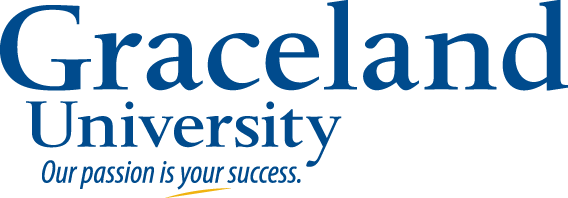 2016-2017Bachelor of Science (B.S.) :Computer Science & Information TechnologyBachelor of Science (B.S.) :Computer Science & Information TechnologyCourses in BOLD are required by this majorCourses in regular type are to fulfill general education requirements and DO NOT have to be taken the specific semester stated.Courses in ITALIC are strongly recommendedALSO REQUIRED FOR GRADUATION120 credit hours39 Upper division credits2.00 GPACompletion of all major & gen ed requirementsBachelor of Science (B.S.) :Computer Science & Information TechnologyBachelor of Science (B.S.) :Computer Science & Information TechnologyCourses in BOLD are required by this majorCourses in regular type are to fulfill general education requirements and DO NOT have to be taken the specific semester stated.Courses in ITALIC are strongly recommendedALSO REQUIRED FOR GRADUATION120 credit hours39 Upper division credits2.00 GPACompletion of all major & gen ed requirementsFirst Year FallGE GoalGE GoalSem HoursDate MetFirst Year SpringGE GoalSem HoursDate MetCourses in BOLD are required by this majorCourses in regular type are to fulfill general education requirements and DO NOT have to be taken the specific semester stated.Courses in ITALIC are strongly recommendedALSO REQUIRED FOR GRADUATION120 credit hours39 Upper division credits2.00 GPACompletion of all major & gen ed requirementsCSIT1100 Principles of Computing3CSIT1200 Data Structures3Courses in BOLD are required by this majorCourses in regular type are to fulfill general education requirements and DO NOT have to be taken the specific semester stated.Courses in ITALIC are strongly recommendedALSO REQUIRED FOR GRADUATION120 credit hours39 Upper division credits2.00 GPACompletion of all major & gen ed requirementsENGL1100 Discourse I3C3C3CSIT1300 Unix and Linux Systems3Courses in BOLD are required by this majorCourses in regular type are to fulfill general education requirements and DO NOT have to be taken the specific semester stated.Courses in ITALIC are strongly recommendedALSO REQUIRED FOR GRADUATION120 credit hours39 Upper division credits2.00 GPACompletion of all major & gen ed requirementsENGL1100 Discourse I3C3C3Social/Behavioral Science: ECON1300 1c3Courses in BOLD are required by this majorCourses in regular type are to fulfill general education requirements and DO NOT have to be taken the specific semester stated.Courses in ITALIC are strongly recommendedALSO REQUIRED FOR GRADUATION120 credit hours39 Upper division credits2.00 GPACompletion of all major & gen ed requirementsMATH1380 Statistics or MATH1510  Calculus3a3a3ENGL2100  Discourse II3c3Courses in BOLD are required by this majorCourses in regular type are to fulfill general education requirements and DO NOT have to be taken the specific semester stated.Courses in ITALIC are strongly recommendedALSO REQUIRED FOR GRADUATION120 credit hours39 Upper division credits2.00 GPACompletion of all major & gen ed requirementsArts ₅     2a2a3HLTH1300 Lifetime Health/Fitness Lab3f2Courses in BOLD are required by this majorCourses in regular type are to fulfill general education requirements and DO NOT have to be taken the specific semester stated.Courses in ITALIC are strongly recommendedALSO REQUIRED FOR GRADUATION120 credit hours39 Upper division credits2.00 GPACompletion of all major & gen ed requirementsINTD1100 Critical Thinking in Arts & Sciences₁3PE Activity3f1Courses in BOLD are required by this majorCourses in regular type are to fulfill general education requirements and DO NOT have to be taken the specific semester stated.Courses in ITALIC are strongly recommendedALSO REQUIRED FOR GRADUATION120 credit hours39 Upper division credits2.00 GPACompletion of all major & gen ed requirementsINTD1100 Critical Thinking in Arts & Sciences₁3Courses in BOLD are required by this majorCourses in regular type are to fulfill general education requirements and DO NOT have to be taken the specific semester stated.Courses in ITALIC are strongly recommendedALSO REQUIRED FOR GRADUATION120 credit hours39 Upper division credits2.00 GPACompletion of all major & gen ed requirementsTotal Hours15Total Hours15Courses in BOLD are required by this majorCourses in regular type are to fulfill general education requirements and DO NOT have to be taken the specific semester stated.Courses in ITALIC are strongly recommendedALSO REQUIRED FOR GRADUATION120 credit hours39 Upper division credits2.00 GPACompletion of all major & gen ed requirementsCourses in BOLD are required by this majorCourses in regular type are to fulfill general education requirements and DO NOT have to be taken the specific semester stated.Courses in ITALIC are strongly recommendedALSO REQUIRED FOR GRADUATION120 credit hours39 Upper division credits2.00 GPACompletion of all major & gen ed requirementsSecond Year FallGE GoalGE GoalSemHoursDate MetSecond Year SpringGE GoalSem HoursDate MetCourses in BOLD are required by this majorCourses in regular type are to fulfill general education requirements and DO NOT have to be taken the specific semester stated.Courses in ITALIC are strongly recommendedALSO REQUIRED FOR GRADUATION120 credit hours39 Upper division credits2.00 GPACompletion of all major & gen ed requirementsCSIT2010 Object-Orient Programming3CSIT2100 Intermd. Programming₃3Courses in BOLD are required by this majorCourses in regular type are to fulfill general education requirements and DO NOT have to be taken the specific semester stated.Courses in ITALIC are strongly recommendedALSO REQUIRED FOR GRADUATION120 credit hours39 Upper division credits2.00 GPACompletion of all major & gen ed requirementsCSIT2200+ Comp Org & Hardware3Humanities      2b3Courses in BOLD are required by this majorCourses in regular type are to fulfill general education requirements and DO NOT have to be taken the specific semester stated.Courses in ITALIC are strongly recommendedALSO REQUIRED FOR GRADUATION120 credit hours39 Upper division credits2.00 GPACompletion of all major & gen ed requirementsNatural Science      1a1a3History/Political Science1b3Courses in BOLD are required by this majorCourses in regular type are to fulfill general education requirements and DO NOT have to be taken the specific semester stated.Courses in ITALIC are strongly recommendedALSO REQUIRED FOR GRADUATION120 credit hours39 Upper division credits2.00 GPACompletion of all major & gen ed requirementsMATH1350 Discrete Math3a3a3Ethics/Values      3e3Courses in BOLD are required by this majorCourses in regular type are to fulfill general education requirements and DO NOT have to be taken the specific semester stated.Courses in ITALIC are strongly recommendedALSO REQUIRED FOR GRADUATION120 credit hours39 Upper division credits2.00 GPACompletion of all major & gen ed requirementsMATH1350 Discrete Math3a3a3Any Gen Ed Goal 1 Science      1d3Courses in BOLD are required by this majorCourses in regular type are to fulfill general education requirements and DO NOT have to be taken the specific semester stated.Courses in ITALIC are strongly recommendedALSO REQUIRED FOR GRADUATION120 credit hours39 Upper division credits2.00 GPACompletion of all major & gen ed requirementsHuman Diversity      443Courses in BOLD are required by this majorCourses in regular type are to fulfill general education requirements and DO NOT have to be taken the specific semester stated.Courses in ITALIC are strongly recommendedALSO REQUIRED FOR GRADUATION120 credit hours39 Upper division credits2.00 GPACompletion of all major & gen ed requirementsTotal Hours15Total Hours15Courses in BOLD are required by this majorCourses in regular type are to fulfill general education requirements and DO NOT have to be taken the specific semester stated.Courses in ITALIC are strongly recommendedALSO REQUIRED FOR GRADUATION120 credit hours39 Upper division credits2.00 GPACompletion of all major & gen ed requirementsNotes: Be sure to connect with your faculty advisor early on during the third year to discuss internship opportunities! Internships need to be approved in order to receive academic credit.     	Notes: Be sure to connect with your faculty advisor early on during the third year to discuss internship opportunities! Internships need to be approved in order to receive academic credit.     	Notes: Be sure to connect with your faculty advisor early on during the third year to discuss internship opportunities! Internships need to be approved in order to receive academic credit.     	Notes: Be sure to connect with your faculty advisor early on during the third year to discuss internship opportunities! Internships need to be approved in order to receive academic credit.     	Notes: Be sure to connect with your faculty advisor early on during the third year to discuss internship opportunities! Internships need to be approved in order to receive academic credit.     	Notes: Be sure to connect with your faculty advisor early on during the third year to discuss internship opportunities! Internships need to be approved in order to receive academic credit.     	Notes: Be sure to connect with your faculty advisor early on during the third year to discuss internship opportunities! Internships need to be approved in order to receive academic credit.     	Notes: Be sure to connect with your faculty advisor early on during the third year to discuss internship opportunities! Internships need to be approved in order to receive academic credit.     	Notes: Be sure to connect with your faculty advisor early on during the third year to discuss internship opportunities! Internships need to be approved in order to receive academic credit.     	Courses in BOLD are required by this majorCourses in regular type are to fulfill general education requirements and DO NOT have to be taken the specific semester stated.Courses in ITALIC are strongly recommendedALSO REQUIRED FOR GRADUATION120 credit hours39 Upper division credits2.00 GPACompletion of all major & gen ed requirementsThird Year Fall(check your degree audit!)GE GoalGE GoalSemHoursDate MetThird Year SpringGE GoalSem HoursDate Met* See Catalog for specific information+denotes courses offered only every other yearENGL3100 Discourse III      3Upper Division CSIT Elective₃     3* See Catalog for specific information+denotes courses offered only every other yearCSIT3100+ Oper. Systems & Networks 3CSIT3300 Database Concepts & SQL3* See Catalog for specific information+denotes courses offered only every other yearUpper Division CSIT Elective₃      3Upper Division Elective      3* See Catalog for specific information+denotes courses offered only every other yearUpper Division Elective      3Elective      3* See Catalog for specific information+denotes courses offered only every other yearElective       3CSIT3500 MIS      3Total Hours15Total Hours15Notes:      Notes:      Notes:      Notes:      Notes:      Notes:      Notes:      Notes:      Notes:      Notes:      Notes:      Notes:      Notes:      Notes:      Notes:      Notes:      Notes:      Notes:      Fourth Year Fall(apply for graduation!)GE GoalGE GoalSemHoursDate MetFourth Year SpringGE GoalSem HoursDate MetCSIT3200 Systems Analysis & Design3CSIT4100 Syst. Dev. Project₄3Upper Division CSIT Elective₃      3Upper Division CSIT Elective₃      3Upper Division Elective      3Upper Division Elective      3Elective      3Elective      3Elective      3Elective      3Total Hours15Total Hours15Notes:      Notes:      Notes:      Notes:      Notes:      Notes:      Notes:      Notes:      Notes:      Updated:9/19/2016Notes:      Notes:      Notes:      Notes:      Notes:      Notes:      Notes:      Notes:      Notes:      Updated:9/19/2016₁ Graduation requirement for all first time freshmen₂ CSIT faculty recommend this course and also recommend CSIT1020, 1030, and/or 1040 if any of those skills are lacking.₃At least 2 semester hours required, but typically a 3 semester hour course. You can retake CSIT2100 for different languages (recommended). ₄Students who have not done an internship (CSIT3700) or research study (CSIT4000) must do a senior project (CSIT4100).₅ARTS1100 or 1700 preferred.NOTE:  It is recommended that students interested in Computer Science careers should minor in Math and take lab science courses and students interested in Information Technology careers should minor in Business Administration and take statistics. Freshman math courses could be moved to the next year without hindering the four year plan.DISCLAIMER:  These plans are to be used as guides only and are subject to changes in curriculum requirements. Refer to your Graceland Catalog for complete and accurate information. The student has the ultimate responsibility for scheduling and meeting the graduation requirements.₁ Graduation requirement for all first time freshmen₂ CSIT faculty recommend this course and also recommend CSIT1020, 1030, and/or 1040 if any of those skills are lacking.₃At least 2 semester hours required, but typically a 3 semester hour course. You can retake CSIT2100 for different languages (recommended). ₄Students who have not done an internship (CSIT3700) or research study (CSIT4000) must do a senior project (CSIT4100).₅ARTS1100 or 1700 preferred.NOTE:  It is recommended that students interested in Computer Science careers should minor in Math and take lab science courses and students interested in Information Technology careers should minor in Business Administration and take statistics. Freshman math courses could be moved to the next year without hindering the four year plan.DISCLAIMER:  These plans are to be used as guides only and are subject to changes in curriculum requirements. Refer to your Graceland Catalog for complete and accurate information. The student has the ultimate responsibility for scheduling and meeting the graduation requirements.₁ Graduation requirement for all first time freshmen₂ CSIT faculty recommend this course and also recommend CSIT1020, 1030, and/or 1040 if any of those skills are lacking.₃At least 2 semester hours required, but typically a 3 semester hour course. You can retake CSIT2100 for different languages (recommended). ₄Students who have not done an internship (CSIT3700) or research study (CSIT4000) must do a senior project (CSIT4100).₅ARTS1100 or 1700 preferred.NOTE:  It is recommended that students interested in Computer Science careers should minor in Math and take lab science courses and students interested in Information Technology careers should minor in Business Administration and take statistics. Freshman math courses could be moved to the next year without hindering the four year plan.DISCLAIMER:  These plans are to be used as guides only and are subject to changes in curriculum requirements. Refer to your Graceland Catalog for complete and accurate information. The student has the ultimate responsibility for scheduling and meeting the graduation requirements.₁ Graduation requirement for all first time freshmen₂ CSIT faculty recommend this course and also recommend CSIT1020, 1030, and/or 1040 if any of those skills are lacking.₃At least 2 semester hours required, but typically a 3 semester hour course. You can retake CSIT2100 for different languages (recommended). ₄Students who have not done an internship (CSIT3700) or research study (CSIT4000) must do a senior project (CSIT4100).₅ARTS1100 or 1700 preferred.NOTE:  It is recommended that students interested in Computer Science careers should minor in Math and take lab science courses and students interested in Information Technology careers should minor in Business Administration and take statistics. Freshman math courses could be moved to the next year without hindering the four year plan.DISCLAIMER:  These plans are to be used as guides only and are subject to changes in curriculum requirements. Refer to your Graceland Catalog for complete and accurate information. The student has the ultimate responsibility for scheduling and meeting the graduation requirements.₁ Graduation requirement for all first time freshmen₂ CSIT faculty recommend this course and also recommend CSIT1020, 1030, and/or 1040 if any of those skills are lacking.₃At least 2 semester hours required, but typically a 3 semester hour course. You can retake CSIT2100 for different languages (recommended). ₄Students who have not done an internship (CSIT3700) or research study (CSIT4000) must do a senior project (CSIT4100).₅ARTS1100 or 1700 preferred.NOTE:  It is recommended that students interested in Computer Science careers should minor in Math and take lab science courses and students interested in Information Technology careers should minor in Business Administration and take statistics. Freshman math courses could be moved to the next year without hindering the four year plan.DISCLAIMER:  These plans are to be used as guides only and are subject to changes in curriculum requirements. Refer to your Graceland Catalog for complete and accurate information. The student has the ultimate responsibility for scheduling and meeting the graduation requirements.₁ Graduation requirement for all first time freshmen₂ CSIT faculty recommend this course and also recommend CSIT1020, 1030, and/or 1040 if any of those skills are lacking.₃At least 2 semester hours required, but typically a 3 semester hour course. You can retake CSIT2100 for different languages (recommended). ₄Students who have not done an internship (CSIT3700) or research study (CSIT4000) must do a senior project (CSIT4100).₅ARTS1100 or 1700 preferred.NOTE:  It is recommended that students interested in Computer Science careers should minor in Math and take lab science courses and students interested in Information Technology careers should minor in Business Administration and take statistics. Freshman math courses could be moved to the next year without hindering the four year plan.DISCLAIMER:  These plans are to be used as guides only and are subject to changes in curriculum requirements. Refer to your Graceland Catalog for complete and accurate information. The student has the ultimate responsibility for scheduling and meeting the graduation requirements.₁ Graduation requirement for all first time freshmen₂ CSIT faculty recommend this course and also recommend CSIT1020, 1030, and/or 1040 if any of those skills are lacking.₃At least 2 semester hours required, but typically a 3 semester hour course. You can retake CSIT2100 for different languages (recommended). ₄Students who have not done an internship (CSIT3700) or research study (CSIT4000) must do a senior project (CSIT4100).₅ARTS1100 or 1700 preferred.NOTE:  It is recommended that students interested in Computer Science careers should minor in Math and take lab science courses and students interested in Information Technology careers should minor in Business Administration and take statistics. Freshman math courses could be moved to the next year without hindering the four year plan.DISCLAIMER:  These plans are to be used as guides only and are subject to changes in curriculum requirements. Refer to your Graceland Catalog for complete and accurate information. The student has the ultimate responsibility for scheduling and meeting the graduation requirements.₁ Graduation requirement for all first time freshmen₂ CSIT faculty recommend this course and also recommend CSIT1020, 1030, and/or 1040 if any of those skills are lacking.₃At least 2 semester hours required, but typically a 3 semester hour course. You can retake CSIT2100 for different languages (recommended). ₄Students who have not done an internship (CSIT3700) or research study (CSIT4000) must do a senior project (CSIT4100).₅ARTS1100 or 1700 preferred.NOTE:  It is recommended that students interested in Computer Science careers should minor in Math and take lab science courses and students interested in Information Technology careers should minor in Business Administration and take statistics. Freshman math courses could be moved to the next year without hindering the four year plan.DISCLAIMER:  These plans are to be used as guides only and are subject to changes in curriculum requirements. Refer to your Graceland Catalog for complete and accurate information. The student has the ultimate responsibility for scheduling and meeting the graduation requirements.₁ Graduation requirement for all first time freshmen₂ CSIT faculty recommend this course and also recommend CSIT1020, 1030, and/or 1040 if any of those skills are lacking.₃At least 2 semester hours required, but typically a 3 semester hour course. You can retake CSIT2100 for different languages (recommended). ₄Students who have not done an internship (CSIT3700) or research study (CSIT4000) must do a senior project (CSIT4100).₅ARTS1100 or 1700 preferred.NOTE:  It is recommended that students interested in Computer Science careers should minor in Math and take lab science courses and students interested in Information Technology careers should minor in Business Administration and take statistics. Freshman math courses could be moved to the next year without hindering the four year plan.DISCLAIMER:  These plans are to be used as guides only and are subject to changes in curriculum requirements. Refer to your Graceland Catalog for complete and accurate information. The student has the ultimate responsibility for scheduling and meeting the graduation requirements.Name:      ID:     ₁ Graduation requirement for all first time freshmen₂ CSIT faculty recommend this course and also recommend CSIT1020, 1030, and/or 1040 if any of those skills are lacking.₃At least 2 semester hours required, but typically a 3 semester hour course. You can retake CSIT2100 for different languages (recommended). ₄Students who have not done an internship (CSIT3700) or research study (CSIT4000) must do a senior project (CSIT4100).₅ARTS1100 or 1700 preferred.NOTE:  It is recommended that students interested in Computer Science careers should minor in Math and take lab science courses and students interested in Information Technology careers should minor in Business Administration and take statistics. Freshman math courses could be moved to the next year without hindering the four year plan.DISCLAIMER:  These plans are to be used as guides only and are subject to changes in curriculum requirements. Refer to your Graceland Catalog for complete and accurate information. The student has the ultimate responsibility for scheduling and meeting the graduation requirements.₁ Graduation requirement for all first time freshmen₂ CSIT faculty recommend this course and also recommend CSIT1020, 1030, and/or 1040 if any of those skills are lacking.₃At least 2 semester hours required, but typically a 3 semester hour course. You can retake CSIT2100 for different languages (recommended). ₄Students who have not done an internship (CSIT3700) or research study (CSIT4000) must do a senior project (CSIT4100).₅ARTS1100 or 1700 preferred.NOTE:  It is recommended that students interested in Computer Science careers should minor in Math and take lab science courses and students interested in Information Technology careers should minor in Business Administration and take statistics. Freshman math courses could be moved to the next year without hindering the four year plan.DISCLAIMER:  These plans are to be used as guides only and are subject to changes in curriculum requirements. Refer to your Graceland Catalog for complete and accurate information. The student has the ultimate responsibility for scheduling and meeting the graduation requirements.₁ Graduation requirement for all first time freshmen₂ CSIT faculty recommend this course and also recommend CSIT1020, 1030, and/or 1040 if any of those skills are lacking.₃At least 2 semester hours required, but typically a 3 semester hour course. You can retake CSIT2100 for different languages (recommended). ₄Students who have not done an internship (CSIT3700) or research study (CSIT4000) must do a senior project (CSIT4100).₅ARTS1100 or 1700 preferred.NOTE:  It is recommended that students interested in Computer Science careers should minor in Math and take lab science courses and students interested in Information Technology careers should minor in Business Administration and take statistics. Freshman math courses could be moved to the next year without hindering the four year plan.DISCLAIMER:  These plans are to be used as guides only and are subject to changes in curriculum requirements. Refer to your Graceland Catalog for complete and accurate information. The student has the ultimate responsibility for scheduling and meeting the graduation requirements.₁ Graduation requirement for all first time freshmen₂ CSIT faculty recommend this course and also recommend CSIT1020, 1030, and/or 1040 if any of those skills are lacking.₃At least 2 semester hours required, but typically a 3 semester hour course. You can retake CSIT2100 for different languages (recommended). ₄Students who have not done an internship (CSIT3700) or research study (CSIT4000) must do a senior project (CSIT4100).₅ARTS1100 or 1700 preferred.NOTE:  It is recommended that students interested in Computer Science careers should minor in Math and take lab science courses and students interested in Information Technology careers should minor in Business Administration and take statistics. Freshman math courses could be moved to the next year without hindering the four year plan.DISCLAIMER:  These plans are to be used as guides only and are subject to changes in curriculum requirements. Refer to your Graceland Catalog for complete and accurate information. The student has the ultimate responsibility for scheduling and meeting the graduation requirements.₁ Graduation requirement for all first time freshmen₂ CSIT faculty recommend this course and also recommend CSIT1020, 1030, and/or 1040 if any of those skills are lacking.₃At least 2 semester hours required, but typically a 3 semester hour course. You can retake CSIT2100 for different languages (recommended). ₄Students who have not done an internship (CSIT3700) or research study (CSIT4000) must do a senior project (CSIT4100).₅ARTS1100 or 1700 preferred.NOTE:  It is recommended that students interested in Computer Science careers should minor in Math and take lab science courses and students interested in Information Technology careers should minor in Business Administration and take statistics. Freshman math courses could be moved to the next year without hindering the four year plan.DISCLAIMER:  These plans are to be used as guides only and are subject to changes in curriculum requirements. Refer to your Graceland Catalog for complete and accurate information. The student has the ultimate responsibility for scheduling and meeting the graduation requirements.₁ Graduation requirement for all first time freshmen₂ CSIT faculty recommend this course and also recommend CSIT1020, 1030, and/or 1040 if any of those skills are lacking.₃At least 2 semester hours required, but typically a 3 semester hour course. You can retake CSIT2100 for different languages (recommended). ₄Students who have not done an internship (CSIT3700) or research study (CSIT4000) must do a senior project (CSIT4100).₅ARTS1100 or 1700 preferred.NOTE:  It is recommended that students interested in Computer Science careers should minor in Math and take lab science courses and students interested in Information Technology careers should minor in Business Administration and take statistics. Freshman math courses could be moved to the next year without hindering the four year plan.DISCLAIMER:  These plans are to be used as guides only and are subject to changes in curriculum requirements. Refer to your Graceland Catalog for complete and accurate information. The student has the ultimate responsibility for scheduling and meeting the graduation requirements.₁ Graduation requirement for all first time freshmen₂ CSIT faculty recommend this course and also recommend CSIT1020, 1030, and/or 1040 if any of those skills are lacking.₃At least 2 semester hours required, but typically a 3 semester hour course. You can retake CSIT2100 for different languages (recommended). ₄Students who have not done an internship (CSIT3700) or research study (CSIT4000) must do a senior project (CSIT4100).₅ARTS1100 or 1700 preferred.NOTE:  It is recommended that students interested in Computer Science careers should minor in Math and take lab science courses and students interested in Information Technology careers should minor in Business Administration and take statistics. Freshman math courses could be moved to the next year without hindering the four year plan.DISCLAIMER:  These plans are to be used as guides only and are subject to changes in curriculum requirements. Refer to your Graceland Catalog for complete and accurate information. The student has the ultimate responsibility for scheduling and meeting the graduation requirements.₁ Graduation requirement for all first time freshmen₂ CSIT faculty recommend this course and also recommend CSIT1020, 1030, and/or 1040 if any of those skills are lacking.₃At least 2 semester hours required, but typically a 3 semester hour course. You can retake CSIT2100 for different languages (recommended). ₄Students who have not done an internship (CSIT3700) or research study (CSIT4000) must do a senior project (CSIT4100).₅ARTS1100 or 1700 preferred.NOTE:  It is recommended that students interested in Computer Science careers should minor in Math and take lab science courses and students interested in Information Technology careers should minor in Business Administration and take statistics. Freshman math courses could be moved to the next year without hindering the four year plan.DISCLAIMER:  These plans are to be used as guides only and are subject to changes in curriculum requirements. Refer to your Graceland Catalog for complete and accurate information. The student has the ultimate responsibility for scheduling and meeting the graduation requirements.₁ Graduation requirement for all first time freshmen₂ CSIT faculty recommend this course and also recommend CSIT1020, 1030, and/or 1040 if any of those skills are lacking.₃At least 2 semester hours required, but typically a 3 semester hour course. You can retake CSIT2100 for different languages (recommended). ₄Students who have not done an internship (CSIT3700) or research study (CSIT4000) must do a senior project (CSIT4100).₅ARTS1100 or 1700 preferred.NOTE:  It is recommended that students interested in Computer Science careers should minor in Math and take lab science courses and students interested in Information Technology careers should minor in Business Administration and take statistics. Freshman math courses could be moved to the next year without hindering the four year plan.DISCLAIMER:  These plans are to be used as guides only and are subject to changes in curriculum requirements. Refer to your Graceland Catalog for complete and accurate information. The student has the ultimate responsibility for scheduling and meeting the graduation requirements.₁ Graduation requirement for all first time freshmen₂ CSIT faculty recommend this course and also recommend CSIT1020, 1030, and/or 1040 if any of those skills are lacking.₃At least 2 semester hours required, but typically a 3 semester hour course. You can retake CSIT2100 for different languages (recommended). ₄Students who have not done an internship (CSIT3700) or research study (CSIT4000) must do a senior project (CSIT4100).₅ARTS1100 or 1700 preferred.NOTE:  It is recommended that students interested in Computer Science careers should minor in Math and take lab science courses and students interested in Information Technology careers should minor in Business Administration and take statistics. Freshman math courses could be moved to the next year without hindering the four year plan.DISCLAIMER:  These plans are to be used as guides only and are subject to changes in curriculum requirements. Refer to your Graceland Catalog for complete and accurate information. The student has the ultimate responsibility for scheduling and meeting the graduation requirements.₁ Graduation requirement for all first time freshmen₂ CSIT faculty recommend this course and also recommend CSIT1020, 1030, and/or 1040 if any of those skills are lacking.₃At least 2 semester hours required, but typically a 3 semester hour course. You can retake CSIT2100 for different languages (recommended). ₄Students who have not done an internship (CSIT3700) or research study (CSIT4000) must do a senior project (CSIT4100).₅ARTS1100 or 1700 preferred.NOTE:  It is recommended that students interested in Computer Science careers should minor in Math and take lab science courses and students interested in Information Technology careers should minor in Business Administration and take statistics. Freshman math courses could be moved to the next year without hindering the four year plan.DISCLAIMER:  These plans are to be used as guides only and are subject to changes in curriculum requirements. Refer to your Graceland Catalog for complete and accurate information. The student has the ultimate responsibility for scheduling and meeting the graduation requirements.₁ Graduation requirement for all first time freshmen₂ CSIT faculty recommend this course and also recommend CSIT1020, 1030, and/or 1040 if any of those skills are lacking.₃At least 2 semester hours required, but typically a 3 semester hour course. You can retake CSIT2100 for different languages (recommended). ₄Students who have not done an internship (CSIT3700) or research study (CSIT4000) must do a senior project (CSIT4100).₅ARTS1100 or 1700 preferred.NOTE:  It is recommended that students interested in Computer Science careers should minor in Math and take lab science courses and students interested in Information Technology careers should minor in Business Administration and take statistics. Freshman math courses could be moved to the next year without hindering the four year plan.DISCLAIMER:  These plans are to be used as guides only and are subject to changes in curriculum requirements. Refer to your Graceland Catalog for complete and accurate information. The student has the ultimate responsibility for scheduling and meeting the graduation requirements.₁ Graduation requirement for all first time freshmen₂ CSIT faculty recommend this course and also recommend CSIT1020, 1030, and/or 1040 if any of those skills are lacking.₃At least 2 semester hours required, but typically a 3 semester hour course. You can retake CSIT2100 for different languages (recommended). ₄Students who have not done an internship (CSIT3700) or research study (CSIT4000) must do a senior project (CSIT4100).₅ARTS1100 or 1700 preferred.NOTE:  It is recommended that students interested in Computer Science careers should minor in Math and take lab science courses and students interested in Information Technology careers should minor in Business Administration and take statistics. Freshman math courses could be moved to the next year without hindering the four year plan.DISCLAIMER:  These plans are to be used as guides only and are subject to changes in curriculum requirements. Refer to your Graceland Catalog for complete and accurate information. The student has the ultimate responsibility for scheduling and meeting the graduation requirements.₁ Graduation requirement for all first time freshmen₂ CSIT faculty recommend this course and also recommend CSIT1020, 1030, and/or 1040 if any of those skills are lacking.₃At least 2 semester hours required, but typically a 3 semester hour course. You can retake CSIT2100 for different languages (recommended). ₄Students who have not done an internship (CSIT3700) or research study (CSIT4000) must do a senior project (CSIT4100).₅ARTS1100 or 1700 preferred.NOTE:  It is recommended that students interested in Computer Science careers should minor in Math and take lab science courses and students interested in Information Technology careers should minor in Business Administration and take statistics. Freshman math courses could be moved to the next year without hindering the four year plan.DISCLAIMER:  These plans are to be used as guides only and are subject to changes in curriculum requirements. Refer to your Graceland Catalog for complete and accurate information. The student has the ultimate responsibility for scheduling and meeting the graduation requirements.₁ Graduation requirement for all first time freshmen₂ CSIT faculty recommend this course and also recommend CSIT1020, 1030, and/or 1040 if any of those skills are lacking.₃At least 2 semester hours required, but typically a 3 semester hour course. You can retake CSIT2100 for different languages (recommended). ₄Students who have not done an internship (CSIT3700) or research study (CSIT4000) must do a senior project (CSIT4100).₅ARTS1100 or 1700 preferred.NOTE:  It is recommended that students interested in Computer Science careers should minor in Math and take lab science courses and students interested in Information Technology careers should minor in Business Administration and take statistics. Freshman math courses could be moved to the next year without hindering the four year plan.DISCLAIMER:  These plans are to be used as guides only and are subject to changes in curriculum requirements. Refer to your Graceland Catalog for complete and accurate information. The student has the ultimate responsibility for scheduling and meeting the graduation requirements.₁ Graduation requirement for all first time freshmen₂ CSIT faculty recommend this course and also recommend CSIT1020, 1030, and/or 1040 if any of those skills are lacking.₃At least 2 semester hours required, but typically a 3 semester hour course. You can retake CSIT2100 for different languages (recommended). ₄Students who have not done an internship (CSIT3700) or research study (CSIT4000) must do a senior project (CSIT4100).₅ARTS1100 or 1700 preferred.NOTE:  It is recommended that students interested in Computer Science careers should minor in Math and take lab science courses and students interested in Information Technology careers should minor in Business Administration and take statistics. Freshman math courses could be moved to the next year without hindering the four year plan.DISCLAIMER:  These plans are to be used as guides only and are subject to changes in curriculum requirements. Refer to your Graceland Catalog for complete and accurate information. The student has the ultimate responsibility for scheduling and meeting the graduation requirements.₁ Graduation requirement for all first time freshmen₂ CSIT faculty recommend this course and also recommend CSIT1020, 1030, and/or 1040 if any of those skills are lacking.₃At least 2 semester hours required, but typically a 3 semester hour course. You can retake CSIT2100 for different languages (recommended). ₄Students who have not done an internship (CSIT3700) or research study (CSIT4000) must do a senior project (CSIT4100).₅ARTS1100 or 1700 preferred.NOTE:  It is recommended that students interested in Computer Science careers should minor in Math and take lab science courses and students interested in Information Technology careers should minor in Business Administration and take statistics. Freshman math courses could be moved to the next year without hindering the four year plan.DISCLAIMER:  These plans are to be used as guides only and are subject to changes in curriculum requirements. Refer to your Graceland Catalog for complete and accurate information. The student has the ultimate responsibility for scheduling and meeting the graduation requirements.₁ Graduation requirement for all first time freshmen₂ CSIT faculty recommend this course and also recommend CSIT1020, 1030, and/or 1040 if any of those skills are lacking.₃At least 2 semester hours required, but typically a 3 semester hour course. You can retake CSIT2100 for different languages (recommended). ₄Students who have not done an internship (CSIT3700) or research study (CSIT4000) must do a senior project (CSIT4100).₅ARTS1100 or 1700 preferred.NOTE:  It is recommended that students interested in Computer Science careers should minor in Math and take lab science courses and students interested in Information Technology careers should minor in Business Administration and take statistics. Freshman math courses could be moved to the next year without hindering the four year plan.DISCLAIMER:  These plans are to be used as guides only and are subject to changes in curriculum requirements. Refer to your Graceland Catalog for complete and accurate information. The student has the ultimate responsibility for scheduling and meeting the graduation requirements.